FEDERATION FRANCAISE DE RUGBY A XIII30, rue de l'Echiquier 75010 PARIS - Tel. : (+ 33) 01.75.44.97.57 - Fax : (+ 33) 01.48.00.07.02Adresse Email : feuillesdematch@ffr13.frFEUILLE DE MATCH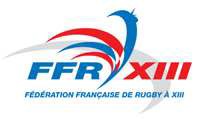 	CHAMPIONNAT	| 		COUPECATEGORIE :	 ELITE 1    ELITE 2   D.N 1   FEDERALE    JUNIORS   AUTRES :DATE DU MATCH : …….. / …..…. / …….	HEURE : ……….	TERRAIN : ……………………….………………RENCONTRE : 	ARBITRE :M : …………………………………..………………………..….……………………………….. / ………………………………….	4ème ARBITRE :M : …………………………………….………………………..…….RESPONSABLE DE L’EQUIPE DE :	JUGES DE TOUCHE :………………………………………………………………..	MM………………………………………………………..…………..JUGES D’EN-BUT :M :   ………………………………………………………….	MM…………………………………………………………..……….. Licence n°: ………………………………………………….	DELEGUE :Signature :	M…………………………………...………………………..………..ENTRAINEUR DE L’EQUIPEM :   ………………………………………… Licence n°: ……………………………..… Chasuble : O / NENTRAINEUR ADJOINT (en Elite 1 seulement) M :…………………………………………… Licence n°………………………………….. Chasuble : O / NCAPITAINE DE L’EQUIPEM :………………………………………..….. N°de maillot : ………………………..……. Licence N°……………………………….….SOIGNEUR DE L’EQUIPEM :   ………………………………………… Licence n°: …………………………..… … Chasuble : O / NPORTEURS D'EAU1 – M :   ………………………………….… Licence n°: ……………………………….. Chasuble : O / N2 – M :   ……………………………….…… Licence n°: ……………………………….. Chasuble : O / N3 – (sur autorisation de l’arbitre)M :   …………………………………….…… Licence n°: ………………………………… Chasuble : O / NMEDECIN DE L’EQUIPEM. ………………………………………….… Licence n°: …………………………………SERVICE D’ORDREM …………………………………………….. Licence n°: …………………………………SECURITE ARBITRESM ……………………………………………. Licence n°: …………………………………COMPOSITION DE L’EQUIPEEQUIPE : ………………………………………………..……………………… N°	NOM	Prénom	N°LicenceSECOURS :	 Pompiers	 Croix Rouge	 Autres